2023 Cast & Blast    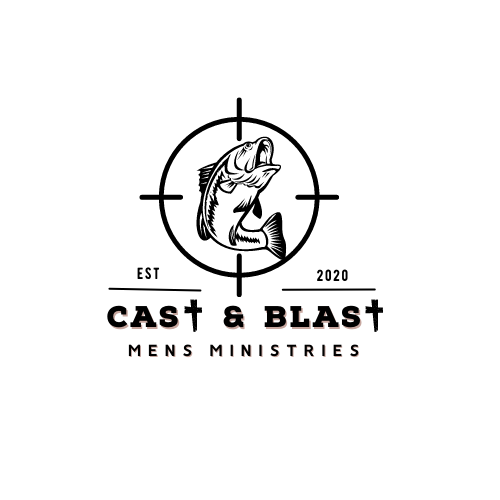 Sponsorship LevelsDeadline September 28, 2023Cast & Blast Supporter: Any Amount up to $100	Name listed on Cast & Blast Website Bronze Sponsor: Minimum $100	Name listed on Cast & Blast Website Name listed on banner at events Silver Sponsor: Minimum $250	Name listed on Cast & Blast Website Name listed on banner at eventsName announced at eventsOne hat providedGold Sponsor: Minimum $500	Name listed on Cast & Blast WebsiteName listed on banner at eventsName announced at eventsName/Logo on yard sign at divisional competitionsOne hat and one t-shirt provided (request sizes) Platinum Sponsor: Minimum $1,000	Name listed on Cast & Blast WebsiteName listed on banner at eventsName announced at events Name/Logo on yard sign at divisional competitionsFour hats and Four t-shirts provided (request sizes) **Amounts can be financial, products, or a combination thereof.  